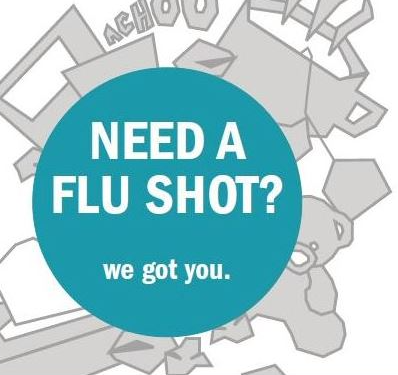 The Student Wellness and Accessibility Services (SWAC) health team are offering a drop-in flu clinic to staff and students who still want a flu vaccine. Date: Monday December 19th Time: 12.30 – 4 p.m.Location: SWAC north campus LRC 2nd floorNotes: No appointment necessary All participants are required to complete a consent form and be screened for allergy and respiratory symptoms. Do not come to the clinic if you are sick!All participants to remain in clinic for observation 15 minutes post vaccine